SE WA ALTC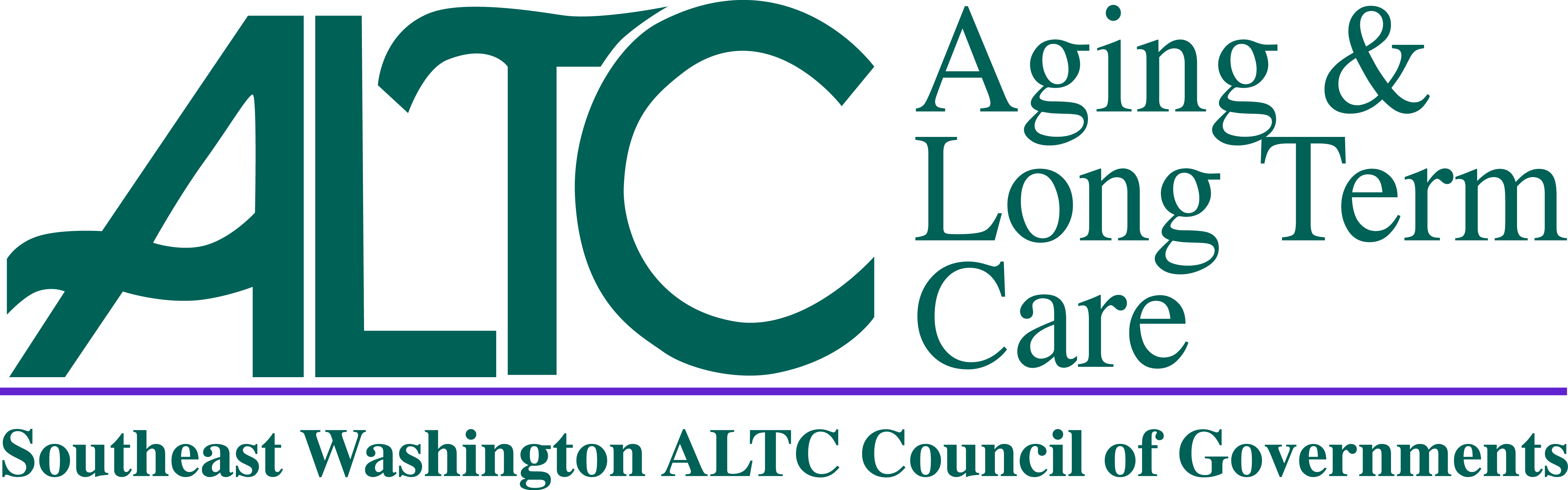 Advisory Council Meeting AgendaApril 15, 202210:00amPer the State of Emergency Orders, Signed by Governor Inslee, Proclamation 20-28,This is a Virtual or Telephonic Meeting Only.  There is No In-Person Component for this Meeting.Dial in Number: 253 215 8782Meeting ID: 850 5174 5991Passcode: 35573010:00am Call To Order – Regina Speer, ChairRoll CallAdditions/Changes to Agenda10:05am New BusinessApproval of Minutes, February 25, 2022 – Regina Speer, Chair10:10 – 10:55am Older Americans Act (OAA) Program Presentation – Coming Back from COVID – Nathan Hart, Program Specialist11:00 – 11:45amSE WA ALTC Management Report – Lori Brown, SE WA ALTC DirectorSCOA Report - Kathy Medford, SCOA RepresentativeAdvisory Council Local Meeting Reports – Local County Chair or Designee11:55 Good of the Order/ Next Advisory Meeting (2 mins maximum per speaker)Next Advisory Council Meeting Date/LocationJune 17, 2021 10:00am Via Zoom12:00pm AdjournmentPresenter Nathan Hart’s BackgroundNathan monitors and supports most OAA contractors including our Nutrition contracts.  Nathan started at ALTC in January 2020. Before that he worked at ESD 105 in Yakima, helping administer and monitor a Head Start contract.Director’s Report			**Topics that may be included but limited to:Council of Governments (COG) UpdateALTC Staffing/ProgramsFederal/State Legislative UpdatePLEASE NOTE:  The 501c3 Funds Report, SCOA Report and Director’s Report were provided in the agenda packet and will be incorporated into the minutes of today’s meeting as attachments.